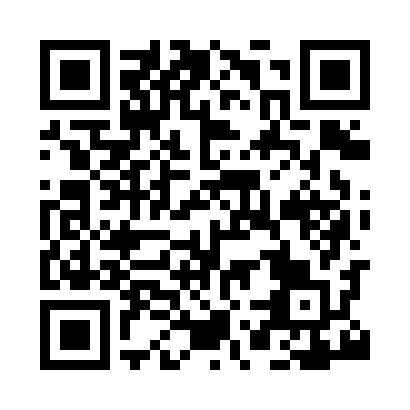 Prayer times for Much Hadham, Hertfordshire, UKMon 1 Jul 2024 - Wed 31 Jul 2024High Latitude Method: Angle Based RulePrayer Calculation Method: Islamic Society of North AmericaAsar Calculation Method: HanafiPrayer times provided by https://www.salahtimes.comDateDayFajrSunriseDhuhrAsrMaghribIsha1Mon2:544:451:046:419:2211:132Tue2:554:461:046:409:2111:133Wed2:554:471:046:409:2111:124Thu2:564:481:046:409:2011:125Fri2:564:481:046:409:2011:126Sat2:574:491:056:409:1911:127Sun2:574:501:056:399:1911:128Mon2:584:511:056:399:1811:119Tue2:594:521:056:399:1711:1110Wed2:594:531:056:399:1711:1111Thu3:004:541:056:389:1611:1012Fri3:004:551:056:389:1511:1013Sat3:014:571:066:379:1411:1014Sun3:024:581:066:379:1311:0915Mon3:024:591:066:369:1211:0916Tue3:035:001:066:369:1111:0817Wed3:045:021:066:359:1011:0818Thu3:045:031:066:359:0911:0719Fri3:055:041:066:349:0711:0720Sat3:065:051:066:339:0611:0621Sun3:065:071:066:339:0511:0522Mon3:075:081:066:329:0411:0523Tue3:085:101:066:319:0211:0424Wed3:085:111:066:309:0111:0325Thu3:095:121:066:308:5911:0326Fri3:105:141:066:298:5811:0227Sat3:115:151:066:288:5611:0128Sun3:115:171:066:278:5511:0029Mon3:125:181:066:268:5311:0030Tue3:135:201:066:258:5210:5931Wed3:135:211:066:248:5010:58